Главам администраций  сельских поселенийАдминистраторам населенных пунктовДДС  МО «Майкопский район»Исх: №-2684-3 от 20 декабря  2020 года  ОПЕРАТИВНЫЙ ЕЖЕДНЕВНЫЙ ПРОГНОЗвозникновения и развития чрезвычайных ситуаций на территории Республики Адыгея на 21.12.2020г.(подготовлено на основе информации Адыгейского ЦГМС)1.Обстановка: переменная облачность, местами снег и мокрый снег, местами сильный, местами налипание мокрого снега. Ветер: северо-восточный 3-8 м/с. Температура воздуха: ночью 0…-5С, днем -4…+1С. Горы, предгорья: местами снег и мокрый снег, местами сильный, местами налипание мокрого снега. Температура воздуха: ночью -2…-7С, днем 0…-5С. Высота снега в п. Гузерипль (670м) – 0 см. Высота снега на Лаго-Наки (хребет Азиш-Тау 1585 м) – 0 см.  1.2. Гидрологическая:	На реках республики прогнозируется колебание уровней воды без  достижения  отметок (НЯ).1.3. Пожарная:		На территории республики действующих очагов природных пожаров не  зарегистрировано.1.4. РХБ		Радиационная, химическая и бактериологическая обстановка на территории республики в норме.2. Прогноз:	2.1. Природные ЧС (происшествия).Республика Адыгея (местами) – существует вероятность(0,4) возникновения происшествий, связанных с порывами  линий  связи  и  электропередачи,  повалом  деревьев;  обрушением  слабозакрепленных  конструкций, повреждением  кровли  зданий; нарушением  работы  дорожных  и  коммунальных  служб,  нарушением работы  систем жизнеобеспечения  населения;  затруднением  в  работе  всех  видов  транспорта; затруднением  движения  и  образованием  заторов  на  автодорогах  федерального  и  регионального значения, увеличением количества дорожно-транспортных происшествий (Источник происшествий – сильные осадки, налипание мокрого снега на проводах и деревьях). 2.2. Техногенные ЧС (происшествия).Республика Адыгея – существует вероятность возникновения происшествий, связанных с нарушением систем жизнеобеспечения населения и социально-значимых объектов (Источник происшествий – аварии на объектах ЖКХ и электроэнергетических системах, высокий износ оборудования). Теучежский район  ФАД М4«Дон» на данном участке протяженностью 21 км. (1341-1362) находится 1 аварийно-опасный участок (1346-1348) протяженностью 2 км - в ночные и утренние часы повышается вероятность дорожно-транспортных происшествий, затруднений движения на автодорогах федерального и регионального значения, обусловленных неблагоприятными природными явлениями  (Источник происшествий –осадки, гололедица).Заболевание животных:Не прогнозируются.	Заболевания растений:Не прогнозируются. 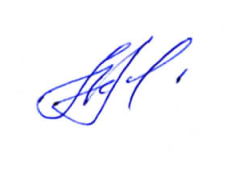 Старший оперативный дежурныйЦУКС ГУ МЧС России по Республике АдыгеяОперативный дежурный МКУ «ЕДДС  Майкопского района»                       п/п                        		     В.С. Галицкий